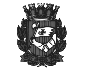 PREFEITURA DO MUNICIPIO DE SÃO PAULOSECRETARIA MUNICIPAL DE___________________________________________SUPREFEITURA______________________________________________________ENDEREÇO________________BAIRRO_______________TELEFONE__________São Paulo, __ de __________ de 2012.MEMORANDO Nº _______Divisão de Gestão da Folha de Pagamento – DERH-2Seção Técnica de Remuneração – DERH-21Ref.:ESTORNO DE CREDITO DE PAGAMENTOSolicitamos a Vossa Senhoria providências no sentido de efetuar ESTORNO dos vencimentos creditados INDEVIDAMENTE em nome do (a) servidor (a): Servidor (a):_____________________________________________________________Registro Funcional/Vinculo:_________________________CPF: ___________________Banco:_________Agência: _______Conta corrente: _________Referência:			Valor:	Mês/Ano_______________	R$ _____________Valor Total a ser estornado: R$ _______________ ( valor por extenso) Motivo: Servidor faleceu em   DD/MM/ANO .Segue em anexo cópia da Certidão de Óbito devidamente autenticada (confere com original).Atenciosamente,________________________________________________Assinatura do responsável/URH/SUGESP